Monday:Daily activities​​Empower Tools - strengthen your focusSpellingsTables ÷2 ÷3 Maths - DecimalsGaeilge - ÉadaíEnglish - Comprehension
Empower ToolsStrengthen your Focus1. Spellings: scant, distant, servant, important, vacant, instant.Sentences: Put 3 of these spellings into a sentence each.2. ​Maths: -Revise ÷2 ÷3 tables. Click here for a game to help you revise. -Open Planet Maths on folensonline.ie. (Screenshots added here for convenience) - Today’s goal - add 2 decimal numbers. (Remember place value and make sure the decimal points are lined up!).-Answer B on page 109. - *There are extra maths worksheets for those who would like a challenge under Fridays work*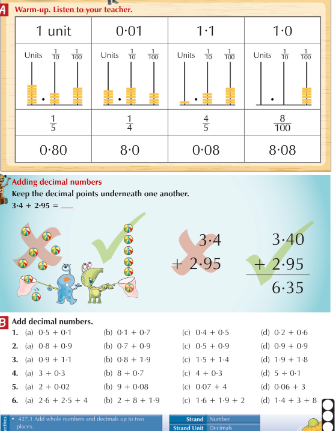 3. Gaeilge (see Gaeilge support document for translations)For an Irish Dictionary to help you can click here Look at this PowerPoint from Twinkl to revise some vocab on éadaí (clothes)If you can print here is a matching activity on éadaí. If you can’t print it off you could draw a picture and label different clothing items.Here are some word searches on éadaí too, why don't you try to make your own word search too? MondayThe PowerPoint will give the correct answers as you goCófra ÉadaíGúna – dressStocaí – socksBríste – trousersCóta – coatHáta –hatScairf – ScarfCarbhat – tieBróga – shoesGeansaī – jumperLéine – shirtT-léine – t-shirt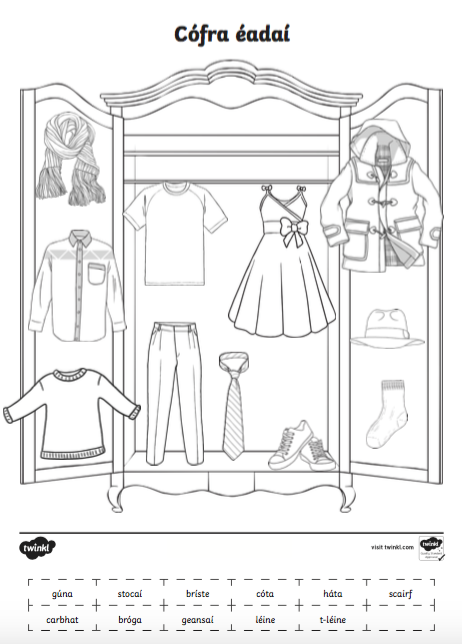 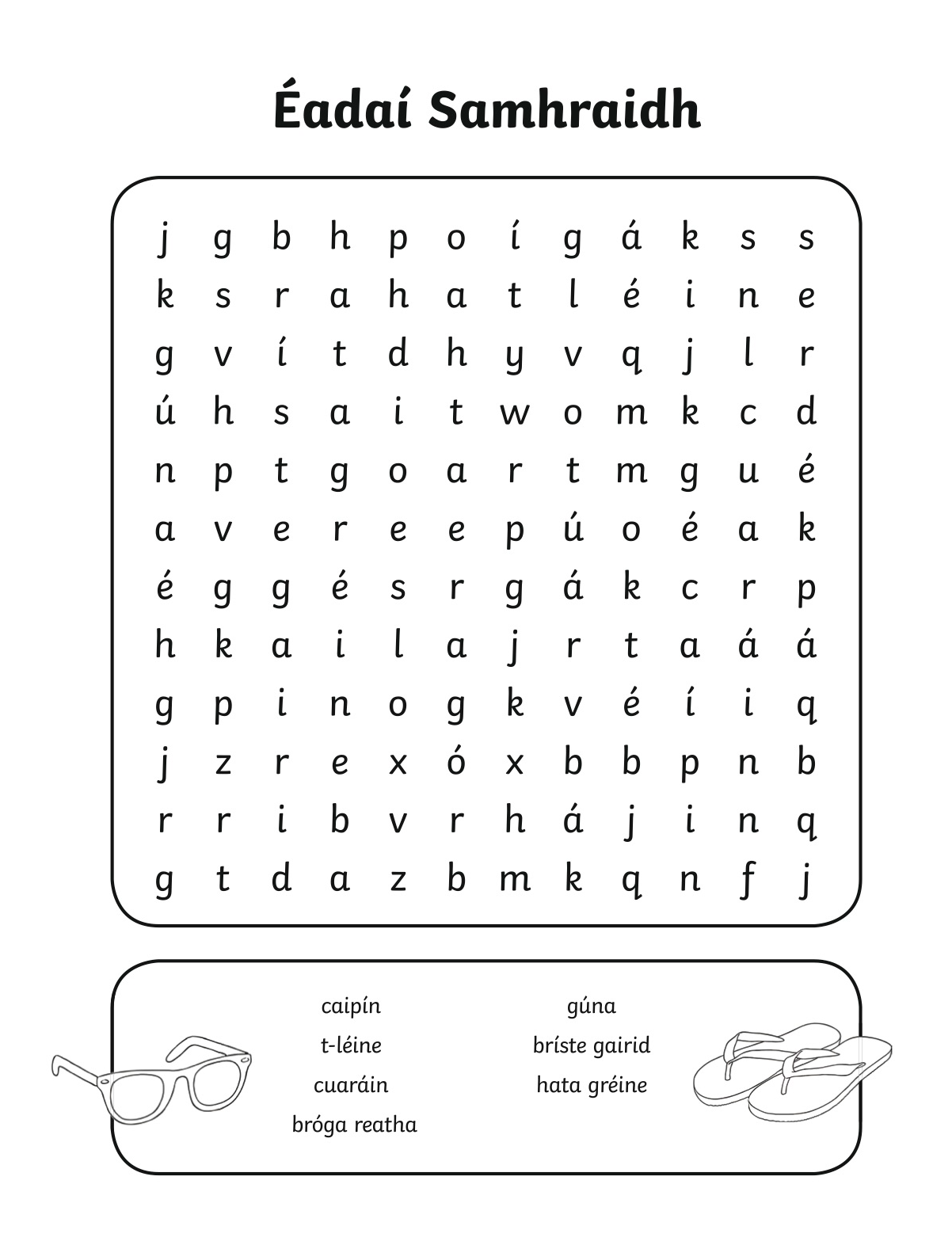 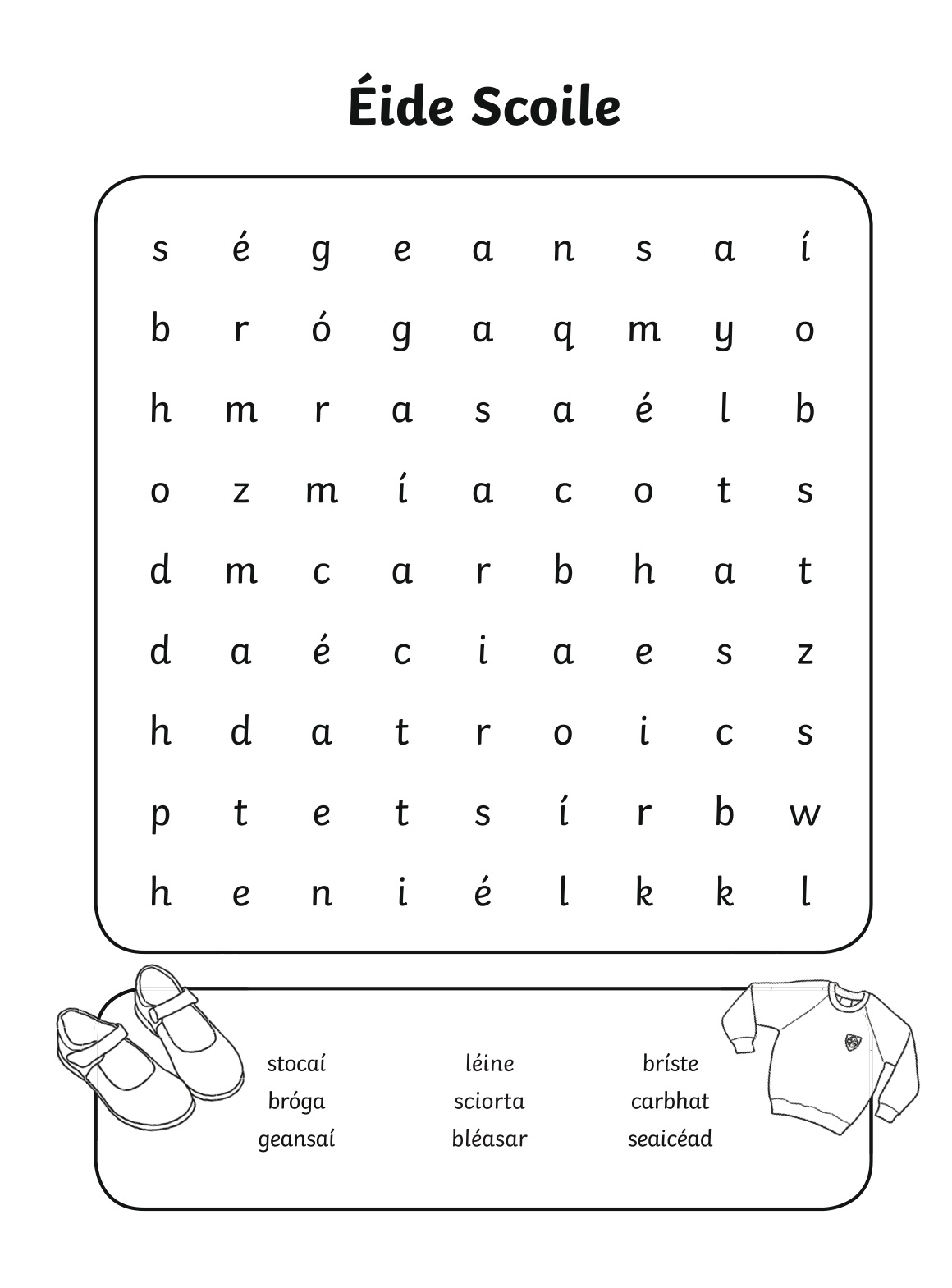 4, English - Read Why the Rhino has grey skin. Create 5 questions for the story.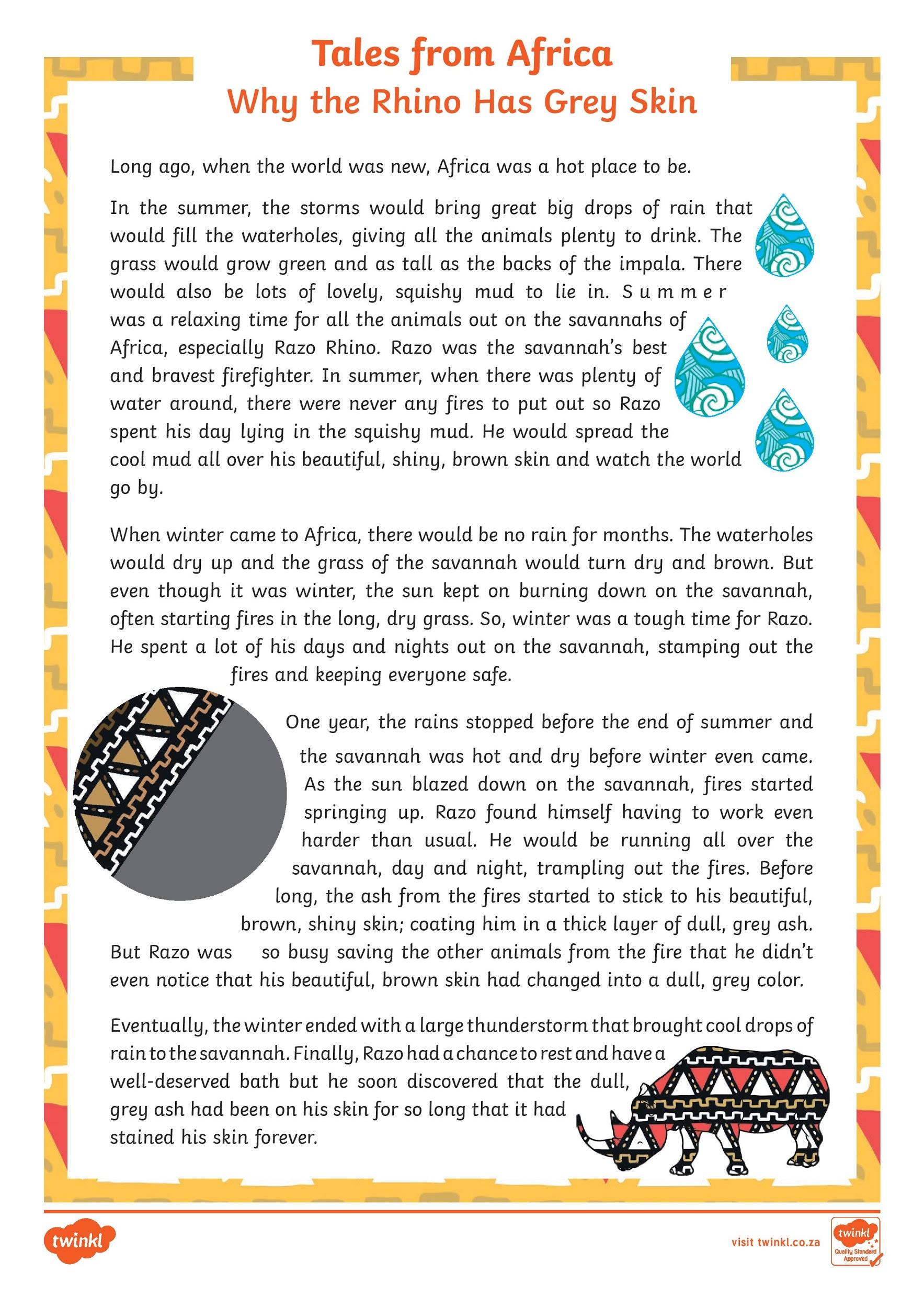 